Во исполнение Распоряжения начальника Сибирского регионального центра по делам гражданской обороны, чрезвычайным ситуациям и  ликвидации последствий стихийных бедствий № 168 от 27.04.2016, а так же в целях укрепления противопожарной защиты населенных пунктов и объектов различных форм собственности, принятия дополнительных мер предупреждения возникновения чрезвычайных ситуаций в пожароопасный период 2016 года  ПОСТАНОВЛЯЮ:1. Создать  патрульную группу и организовать её работу (Приложение 1).2. Создать патрульно-маневренную группу и организовать её работу (Приложение 2).2. Контроль за выполнением постановления оставляю за собой.3. Постановление вступает в силу со дня подписания.Глава Александровского сельсовета 			               И.Н. Белоусова Ширкина Наталья Владимировна8-39174-39-2-10                                                                                   Приложение 1СОСТАВ патрульной группы                                                                                    Приложение 2СОСТАВ патрульно-маневренной группы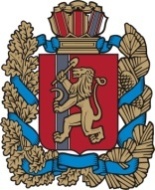 Администрация  Администрация  Администрация  Администрация  Администрация  Администрация  Администрация  Администрация  Администрация  Администрация  Администрация  Александровского сельсоветаИрбейского района Красноярского краяАлександровского сельсоветаИрбейского района Красноярского краяАлександровского сельсоветаИрбейского района Красноярского краяАлександровского сельсоветаИрбейского района Красноярского краяАлександровского сельсоветаИрбейского района Красноярского краяАлександровского сельсоветаИрбейского района Красноярского краяАлександровского сельсоветаИрбейского района Красноярского краяАлександровского сельсоветаИрбейского района Красноярского краяАлександровского сельсоветаИрбейского района Красноярского краяАлександровского сельсоветаИрбейского района Красноярского краяАлександровского сельсоветаИрбейского района Красноярского краяПроект ПОСТАНОВЛЕНИЕПроект ПОСТАНОВЛЕНИЕПроект ПОСТАНОВЛЕНИЕПроект ПОСТАНОВЛЕНИЕПроект ПОСТАНОВЛЕНИЕПроект ПОСТАНОВЛЕНИЕПроект ПОСТАНОВЛЕНИЕПроект ПОСТАНОВЛЕНИЕПроект ПОСТАНОВЛЕНИЕПроект ПОСТАНОВЛЕНИЕПроект ПОСТАНОВЛЕНИЕ с. Александровка с. Александровка с. Александровка№ О создании патрульных, патрульно-маневренных групп на территории МО Александровский сельсоветО создании патрульных, патрульно-маневренных групп на территории МО Александровский сельсоветО создании патрульных, патрульно-маневренных групп на территории МО Александровский сельсоветО создании патрульных, патрульно-маневренных групп на территории МО Александровский сельсоветО создании патрульных, патрульно-маневренных групп на территории МО Александровский сельсоветО создании патрульных, патрульно-маневренных групп на территории МО Александровский сельсоветО создании патрульных, патрульно-маневренных групп на территории МО Александровский сельсоветО создании патрульных, патрульно-маневренных групп на территории МО Александровский сельсоветО создании патрульных, патрульно-маневренных групп на территории МО Александровский сельсоветО создании патрульных, патрульно-маневренных групп на территории МО Александровский сельсоветО создании патрульных, патрульно-маневренных групп на территории МО Александровский сельсовет№ п/пФамилия Имя ОтчествоМесто работы1Белоусова Ирина НиколаевнаГлава сельсовета2Ширкина Наталья ВладимировнаЗаместитель главы сельсовета3Зезюля Николай СергеевичВодитель сельсовета№ п/пФамилия Имя ОтчествоМесто работы1Белоусова Ирина НиколаевнаГлава сельсовета2Ширкина Наталья ВладимировнаЗаместитель главы сельсовета3Зезюля Николай СергеевичВодитель сельсовета4Ширкин Михаил АлександровичУправляющий ООО «Мираж»5Дегтерев Игорь ВасильевичМеханизатор  ООО «Мираж»6Черепанов Олег ИвановичНеработающий7Штаревич Павел ПавловичЭлектрик Александровского СДК